XYZ University Magyarországi
Tagozata
Budapest, 1254 Sás u. 126.
Tel.: 789-9871, 789-9872, 789-9880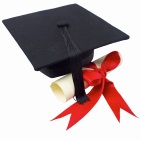 <<név>><<cím>>Kedves Jelentkező!Értesítem, hogy vizsgájának pontos ideje a következő hónap első pénteki napja, 9.30. A vizsga egy írásbeli és egy szóbeli részből áll. Étkezési lehetőséget mindenkinek biztosítunk.A vizsgára kérjük, hozza magával:önéletrajzát 2 példányban,2 db fényképet,iskolai végzettségét tanúsító okmányait,szakirányú tanfolyamai bizonyítványait.Esetleges további kérdéseivel keresse meg Tanulmányi Osztályunkat hétköznap 9-15 óráig.Telefon: 789-9871/36 mellék, Ferenczi Kinga.P.h.	Dr. Soós Károly	igazgató